УТВЕРЖДАЮ                                                                                                Директор МБОУ «Иртовская ОШ» ________________ О.В. ВяткинаПриказ № 60 от 19.09.2022План работы школьного  спортивного Клуба на 2022/2023 уч.год	СПОРТИВНЫЕ СЕКЦИИМуниципальное бюджетное общеобразовательное учреждение«Иртовская основная школа»пер. Школьный,д.2, с. Ирта, Ленский район, Архангельская область, 165772,тел.(81859)77236, факс(81859)77235 E-mail: irta-schkola@yandex.ruПриказ № 60         от 19.09.2022Об утверждении плана работы школьного спортивного клуба при МБОУ «Иртовская ОШ»на 2022/23уч.годНа основании статьи 28 ФЗ «Об образовании в РФ» №273 от 29.12.2012г., протокола №1 заседания Совета  ШСК от 16.09.22г. ПРИКАЗЫВАЮ:Утвердить План работы школьного спортивного клуба на 2022-2023  учебный год.Контроль за выполнением приказа возложить на руководителя ШСК Вяткину О.В.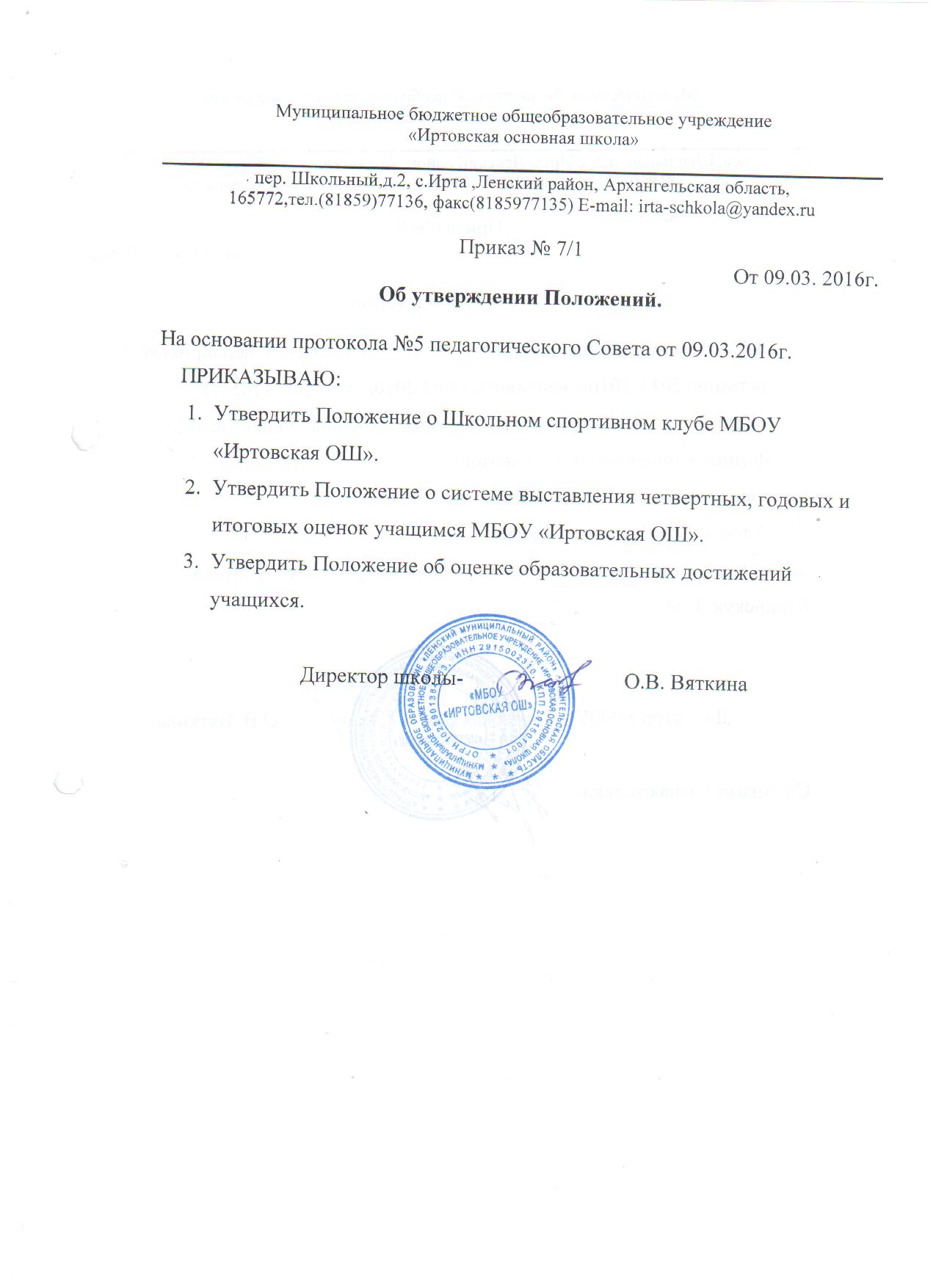 МесяцСодержание работыОтметка о выполненииСентябрь-Перевыборы состава Совета.-Составление плана работы.-Организация и проведение школьного этапа Спартакиады школьников.-Участие в муниципальном этапе Спартакиады школьников.-Разработка плана проведения «Фестиваля ГТО» на базе школы.Октябрь-Организация и проведение «Фестиваля ГТО»-Организация и проведение школьных соревнований по настольному теннису.-Участие в «Президентских состязаниях»Ноябрь- Организация и проведение дружеских соревнований между Иртовской и Ленской школойДекабрь-Организация и проведение семейного дня отдыха «Мама, папа, я спортивная семья» Январь-Организация соревнований между семейными командами по шашкам и шахматам.Февраль-организация и проведение школьных соревнований по стрельбе.  март-Организация и проведение Дня здоровья  и мероприятия «Катание с горы».-Участие в лыжных гонках на муниципальном уровне.-Участие в районном зимнем фестивале ГТО  Май-Общешкольный поход-Участие в Легкоатлетическом многоборье(р-н)-Участие в "Президентских спортивных играх" (р-н)июнь Подведение итогов работы за IІ полугодие Работа клуба в период летней оздоровительной компанииОрганизация работы в рамках «Спортивных каникул»№ п/пмероприятиевремя проведенияучастники2«Подвижные игры»Вторник14.30-15.001-4 кл.4«Спортивные игры»среда19.00-20.005-9кл.